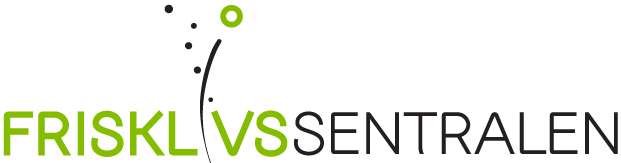 Starter opp igjen med«Afterworkout»Torsdag 26.april kl. 15.45 Sted: møt ved parkering bak Vangstunet Vi møtes til felles trening av både styrke- og kondisjon, 45-60 min.Alt foregår ute, så kle deg etter været. Ta gjerne med en matte/liggeunderlag. Lurt å spise litt før oppstart hvis du ikke har spist siden lunsj. Tilbudet bør passe for alle (gjør så godt du kan!)Tilbudet er gratis.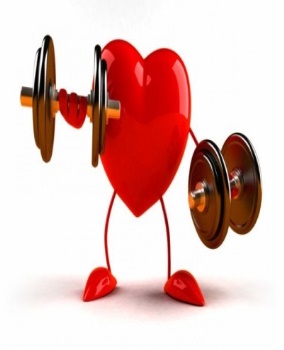 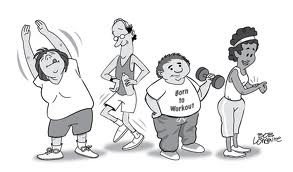 Spørsmål/påmelding?Ring eller send sms til tlf 95745180